Function TablesDirections:Translate each statement into a mathematical equation, and then complete the function table:1.  y is equal to two more than the product of x and 3.Mathematical translation:____________________________________________Complete the table of values:2.  y is equal to three less than the product of 2 and x.Mathematical translation: _______________________________________________Complete the table of values:3.  y is equal to the quotient of x and 2.Mathematical translation: _______________________________________________Complete the table of values:4.  y is equal to two less than the sum of 2 and x.Mathematical translation: _______________________________________________Complete the table of values:5.  y is equal to one more than the product of 2 and x.Mathematical translation: _______________________________________________Complete the table of values:For each of the next problems match the line with the equation. 1.   A.  y = 2x + 2            B.  y = 3x              C.  y = 4x – 2               D.  y = x + 42.  A.  y = x + 2            B.  y = 2x             C.  y = 6x – 10                 D.  y = 5x3.A.           B.             C.               D.  4.A.  y = 2x                B.  y = 3x - 4             C.  y = x + 2           D.  y = x5.  A.           B.             C.           D.  6A.  y = 4x - 3                B.  y = 3x             C.  y = 2x + 1           D.  y = x – 3 Activity:  Amusement Park ProblemAn amusement park charges $1.50 per ride and an additional $10 to get into the park. Let x = the number of rides you ride and y = the total cost.Write an equation for this situation:_________________________________________Now create a table of values with at least four x and y values using this equation:Graph the points above.  What relationship is there between x and y?Activity:  Car Wash ProblemJake is volunteering at a car wash to help raise money for his school.  They are charging $5.00 per car.Let x = the number of cars and y = the amount of money raisedWrite an equation from the information above. __________________________________________Complete the table of values below using your equation.Use your points to graph your equation.  What is the relationship between x and y?_______________________________________________________xY0123xY3456xY0246xY0123xY0123x yxy0123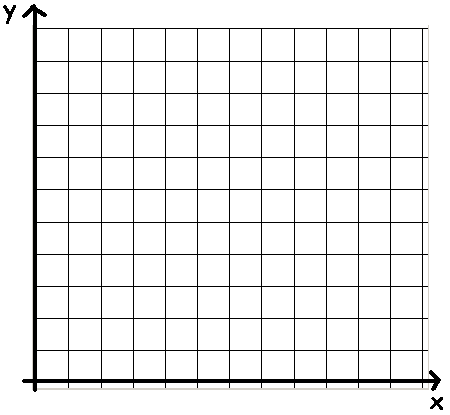 